Когда оба супруга понимают значимость и важность семейных отношений, только тогда возможен крепкий брачный союз. Они имеют зрелое сознание, принимая, что счастье там, где есть бескорыстное служение близкому человеку.  Умеют нести ответственность не только за себя, но и за любимого человека.НАЧНИТЕ С СЕБЯНачните с работы над собой. Пытаться изменить партнера бесполезно. Это лишь вызовет дополнительный негатив. Сделайте первый шаг, покажите пример, как построить гармонию в отношениях. И Вы увидите, как ваш супруг не останется к этому равнодушным и также начнет прилагать ответные усилия.НАУЧИТЕСЬ ВЕСТИ КОНСТРУКТИВНЫЙ ДИАЛОГВажным моментом является открытое общение. Если вы подумали, что нужно озвучивать все мысли подряд, не обдумав, то это не так. Нужно стараться всегда общаться уважительно и с доброжелательностью. Если настроение кто-то испортил, то не стоит выплескивать раздражение на любимом. Лучше поговорите с ним позже, когда успокоитесь. Также научитесь внимательно слушать вторую половинку. Если что-либо для вас непонятно или обидно, попросите разъяснить.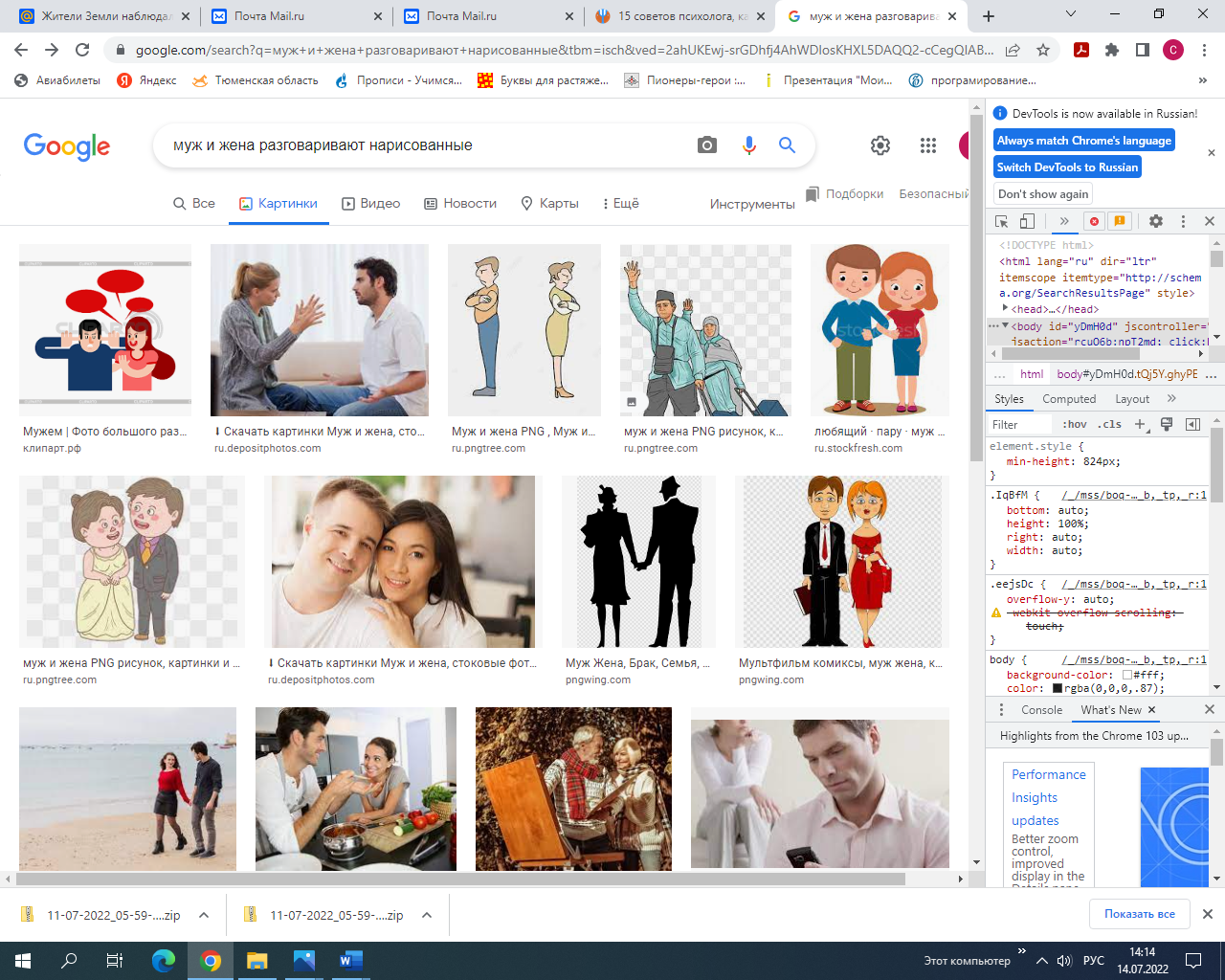 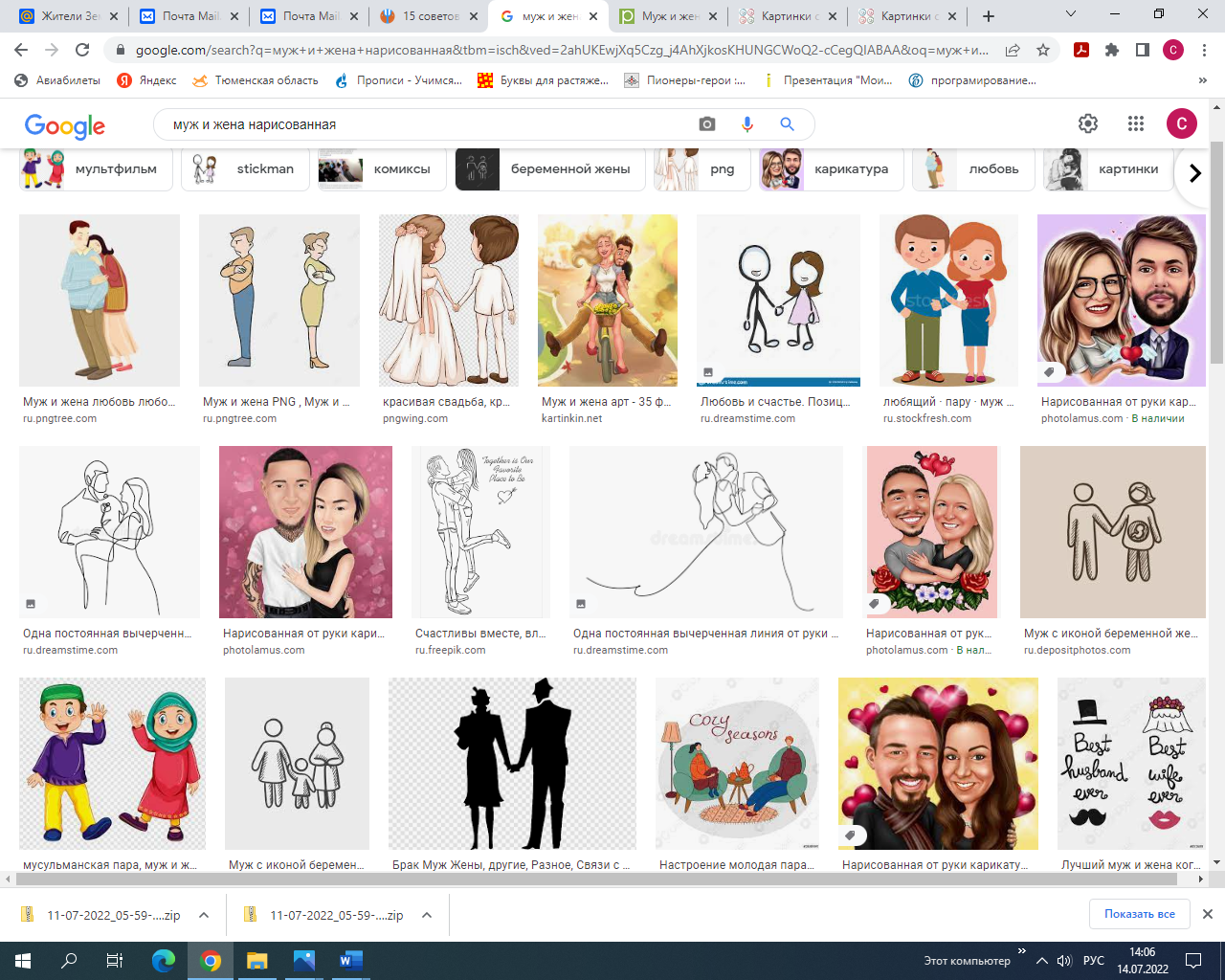 РАСПРЕДЕЛЕНИЕ ОБЯЗАННОСТЕЙОбсудите со своим супругом:
–Что по Вашего должно входить в его обязанности?– Что Вы хотите взять на себя?
– Совпадают ли Ваши с ним ожидания?
– В чем и как Вы можете пойти на уступки?ОТВЕТСТВЕННОСТЬ ВСЕГДА ЛЕЖАТ НА ОБОИХ Гораздо проще не простить обиду и жить врагами или сразу развестись. Лучше подумать, в чем была ошибка. Может быть, вовремя не оказали должной поддержки супругу или не заметили его трудностей? Если не провести работу над ошибками, Ваша жизнь будет похожа на день сурка.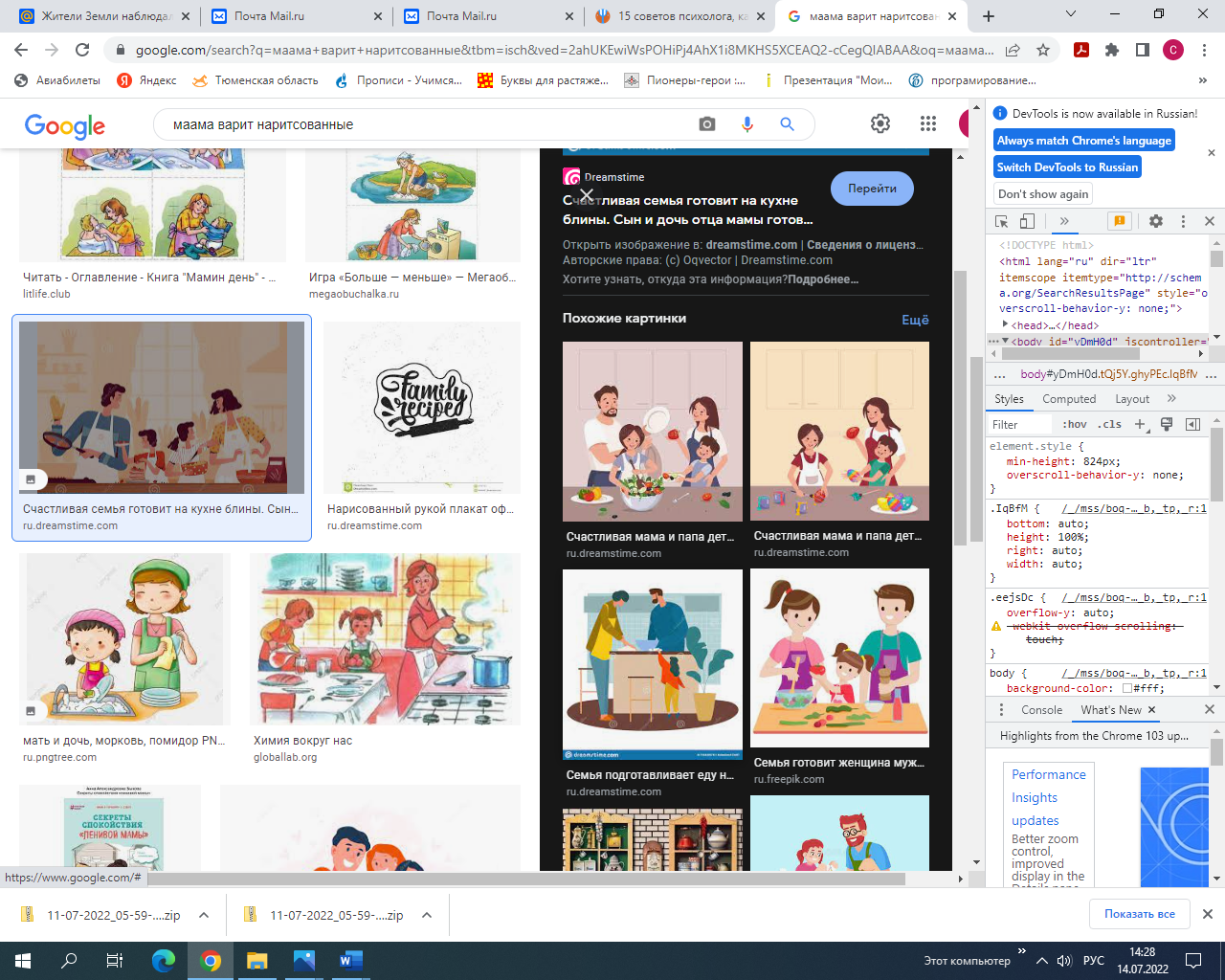 ПРОВОДИТЕ БОЛЬШЕ ВРЕМЕНИ ДРУГ С ДРУГОМСделайте семейную традицию – проводить выходные парой, придумайте интересное занятие. Например, поездку на природу за город или катание на роликах. Это может быть что угодно. Проявите фантазию и совместный уикенд обязательно сделает Вас ближе.ПРОВОДИТЕ БОЛЬШЕ ВРЕМЕНИ ВМЕСТЕ Сделайте семейную традицию –проводить выходные парой, придумайте интересное занятие. Например, поездку на природу за город или катание на роликах. Это может быть что угодно. Проявите фантазию и совместный уикенд обязательно сделает Вас ближе.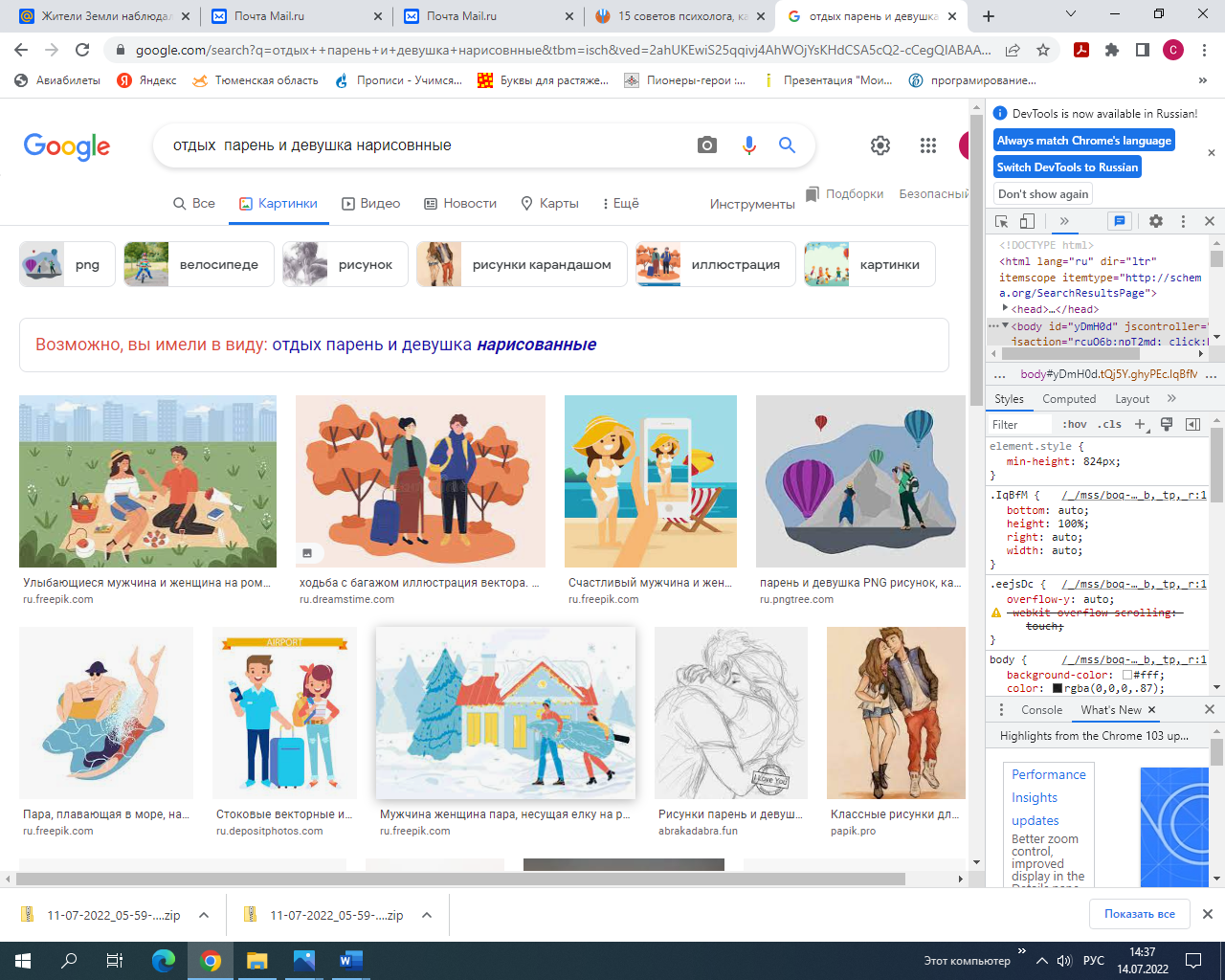 НЕ ОБСУЖДАЙТЕ СВОИ СЕМЕЙНЫЕ ПРОБЛЕМЫ С ДРУЗЬЯМИ ИРОДСТВЕННИКАМИКак говориться, не выносите мусор из избы. Это тоже влияет на отношения весьма негативно. Ведь рано или поздно после небольшой ссоры Вы помиритесь. А вот Ваши ближайшие родственники и друзья навряд ли забудут это недоразумение. Будут всячески напоминать Вам об этом. И вы не сможете до конца простить своего любимого, отпустить ситуацию. В душе по-прежнему будут копиться злость и обида. 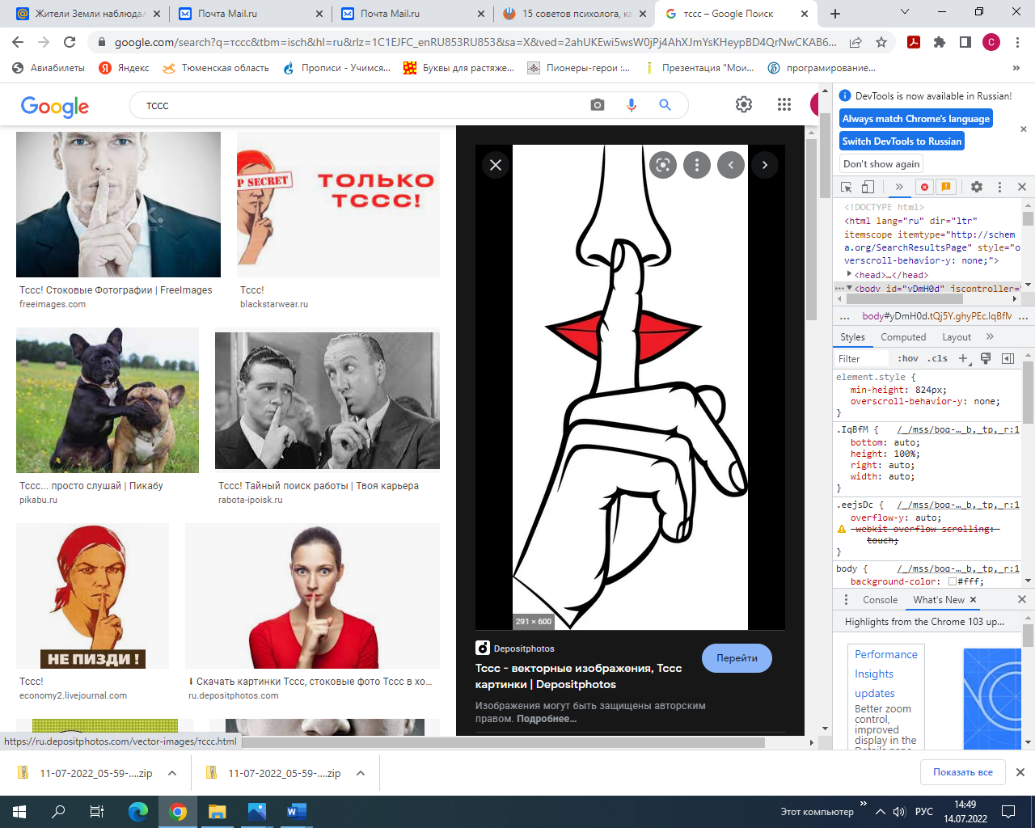 ГОВОРИТЕ ЛАСКОВЫЕ СЛОВА
Наши слова обладают невероятной силой. И от того, что супруги говорят друг другу, как обращаются день за днем зависит их счастье на прямую. Старайтесь употреблять только ласковые и добрые слова. И Вы заметите, как муж отплатит Вам тем же.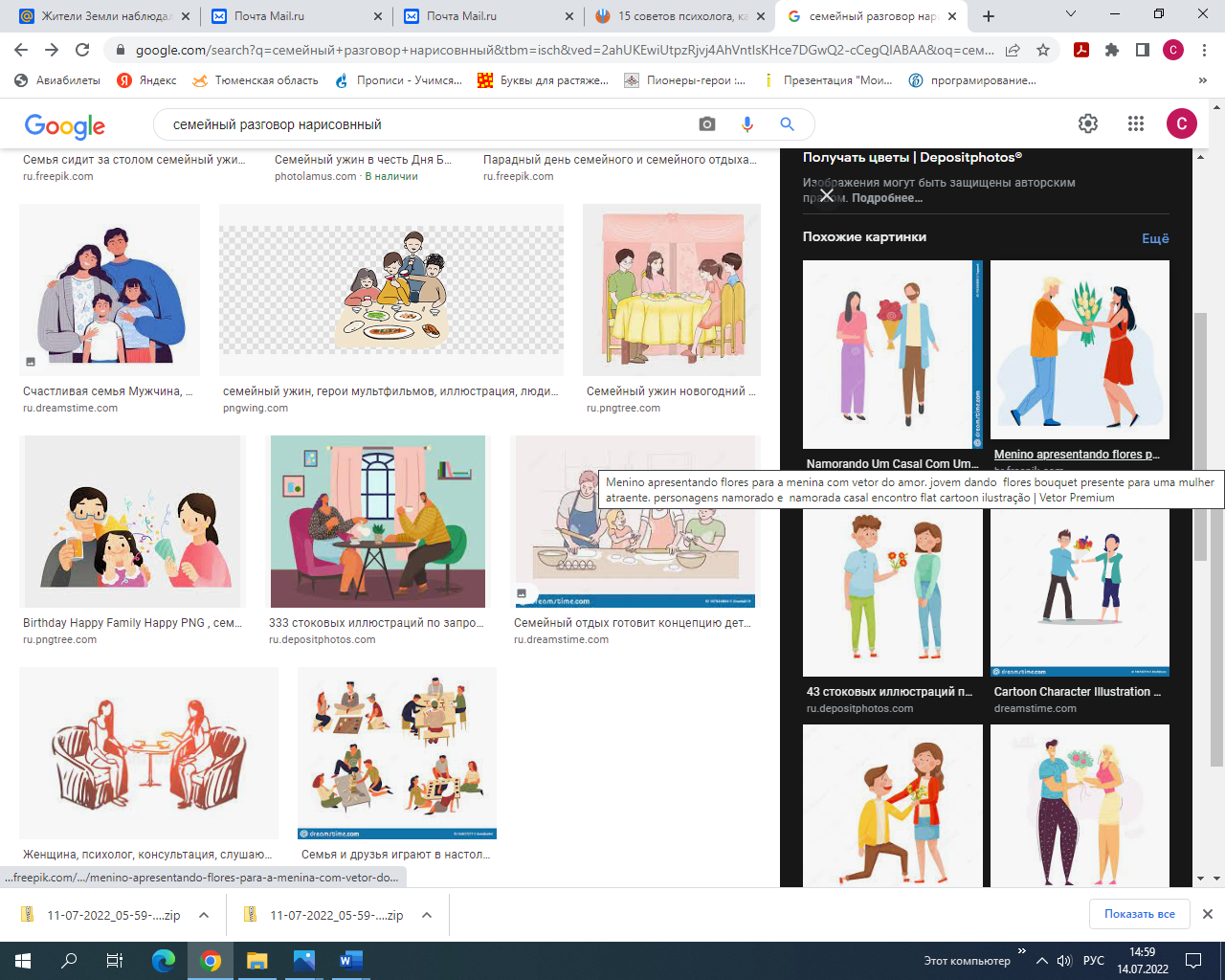 Муниципальное автономное дошкольное образовательное учреждение детский сад №101 города Тюмени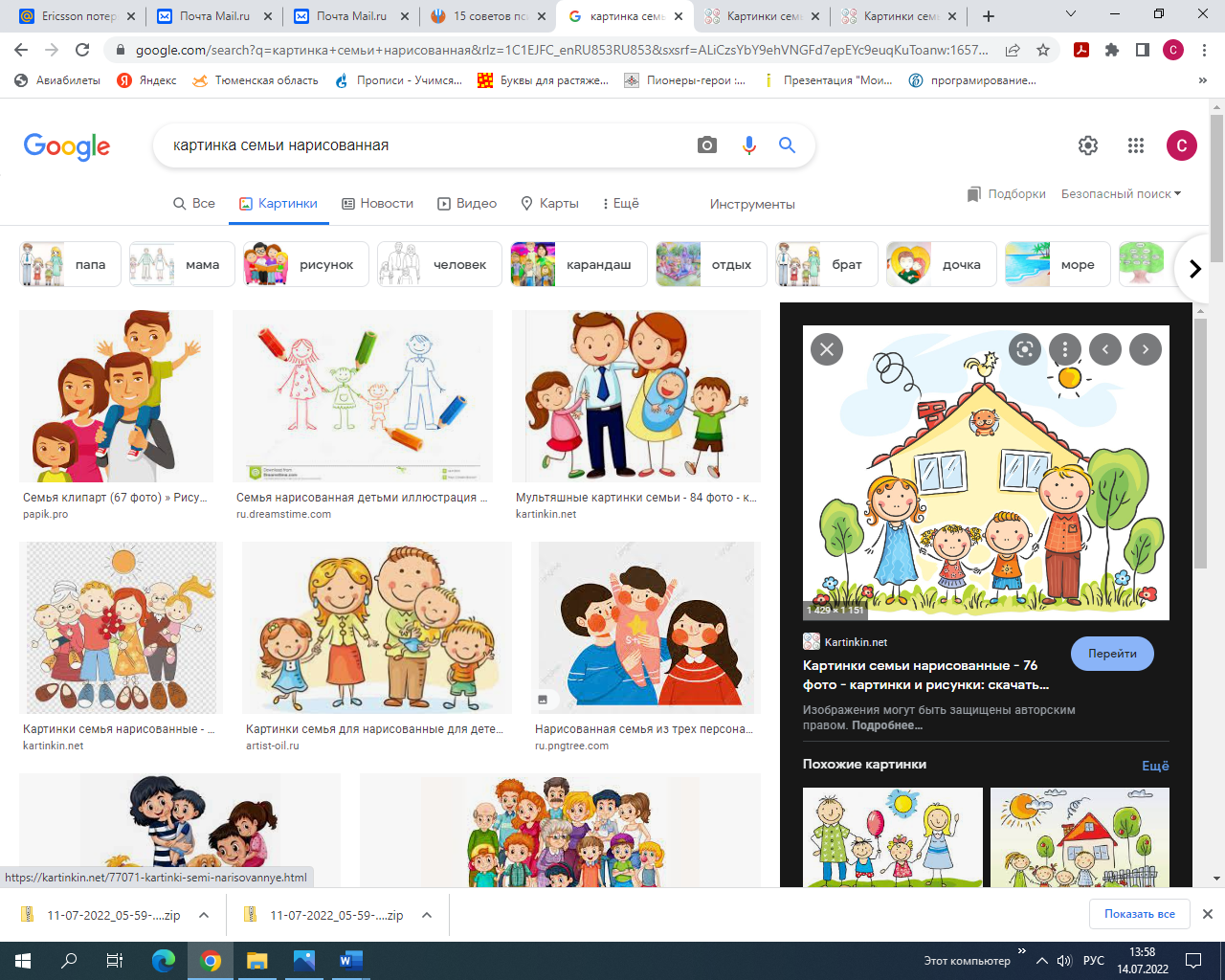 Воспитатель: Исильбаева Ю.И.